CМОЛЕНСКАЯ ОБЛАСТЬМОНАСТЫРЩИНСКИЙ РАЙОННЫЙ СОВЕТ ДЕПУТАТОВ Р Е Ш Е Н И Еот 24 ноября 2023 года                                                                                                № 65 О прогнозе социально - экономического развития муниципального образования «Монастырщинский район» Смоленской области на 2024 год и плановый период до 2026 годаЗаслушав и обсудив информацию начальника  отдела экономического развития, жилищно-коммунального хозяйства, градостроительной деятельности  Администрации муниципального образования «Монастырщинский район» Смоленской области Котиковой Лидии Ивановны «О прогнозе социально - экономического развития муниципального образования «Монастырщинский район» Смоленской области на 2024 год и плановый период до 2026 года», Монастырщинский районный Совет депутатовРЕШИЛ:1. Информацию «О прогнозе социально - экономического развития муниципального образования «Монастырщинский район» Смоленской области на 2024 год и плановый период  до  2026 года»  принять к сведению (прилагается).2. Настоящее решение вступает в силу с момента подписания.Приложение к решению Монастырщинского районного Совета депутатовот  24.11.2023г.  №65 ПОЯСНИТЕЛЬНАЯ ЗАПИСКА к показателям прогноза социально- экономического развития муниципального образования «Монастырщинский район» Смоленской области на период 2024-2026 годыПрогноз социально-экономического развития муниципального образования «Монастырщинский район» Смоленской области на период 2024-2026 годы (далее - прогноз) разработан на основе одобренных Правительством Российской Федерации сценарных условий функционирования экономики РФ и основных параметров прогноза социально-экономического развития Российской Федерации на период 2024-2026 годы.Прогноз разработан на основе анализа социально-экономического развития Монастырщинского района за 2021 и 2022 годы путем уточнения ранее утвержденных параметров прогноза за 2023 год, а также на 2024-2026 годы.Демографическая ситуацияДемографическая ситуация в районе продолжает оставаться сложной, на протяжении последних лет характеризуется стабильной тенденцией снижения численности населения.Сокращение численности населения происходило как за счет естественной убыли, так и за счет миграционной убыли. Определяющим фактором сокращения численности населения является естественная убыль, то есть превышение числа смертей над числом рождений.Среднегодовая численность постоянного населения в 2022 году уменьшилась по сравнению с 2021 годом на 444 человека и составила 8034 человека. На 01.01.2023 года численность населения муниципального образования «Монастырщинский район» Смоленской области составляет 7,915 тыс. человек, в том числе городское население составляет 3,126 тыс. человек, сельское – 4,789 тыс. человек. За 2022 год в районе родилось 46 человек, умерло – 209 человек. Динамика рождаемости и смертностиУровень смертности по-прежнему остается высоким, что и является основной причиной естественной убыли населения. За 2022 год смертность превысила рождаемость в 4,5 раза (в 2021 году данное соотношение было 5,6 раз). Миграционная убыль в 2022 году составила 78 человек. К 2026 году рождаемость планируется на уровне 60 человек. Естественная убыль населения в 2026 году составит 130 человек.Однако, до тех пор, пока существует естественная убыль населения, демографическая ситуация в районе остается сложной.Миграция является одним из основополагающих факторов изменения численности. Ежегодное сокращение миграционного прироста наблюдается в районе. Миграционное движение населения связано с транспортно-географическим положением района. Привлекательность города Смоленска и Московского региона подталкивает часть населения к переезду, особенно это касается молодежи, для которой столичный регион интересен в качестве места учебы и работы.В среднесрочной перспективе демографическая ситуация в Монастырщинском районе будет развиваться под влиянием сложившихся тенденций рождаемости и смертности, а также с учетом предполагаемого роста миграции населения. В результате среднегодовая численность населения района в 2026 году составит 7,505 тыс. человек.2. Сельское хозяйствоОсновной отраслью экономики района было и остается сельское хозяйство. От эффективности работы агропромышленного комплекса зависит экономическая и социальная стабильность района в целом.	В Монастырщинском районе производством сельскохозяйственной продукции занимаются 13 сельхозпредприятий, 6 крестьянских (фермерских) хозяйства и личные подсобные хозяйства граждан.	В 2023 году во всех категориях хозяйств ожидается произвести зерна в весе после доработки 16592 тонны, что составит 105,1 % к уровню 2022 года. Увеличение производства зерна планируется за счет увеличения посевных площадей зерновыми культурами вновь образованными сельхозпредприятиями – ООО «Молагророст» произвело посев яровых зерновых культур на площади 560 га, ИП Петракович И.Ю. посеял яровых зерновых культур на площади 500 га.	Увеличение производства зерна планируется до конца прогнозируемого периода на 17,6 % к факту 2022 года и его производство составит 18560 тонн.	Картофеля в 2023 году будет произведено 5633 тонны и до конца прогнозируемого периода 5535 тонн, что составляет 98,9 % к факту 2022 года.В 2023 году 3423 тонны или 60,8% картофеля к общему производству ожидается произвести гражданами в личных подсобных хозяйствах, а к 2026 году прогнозируется сокращение его производства в ЛПХ до 3315 тонн, что составит 59,9 % от общего производства.Увеличение производства картофеля планируется у ИП, являющегося Главой К(Ф)Х «Мамайко Н.С.», с 1937 тонн в 2022 году до 1950 тонн к 2026 году. Производство овощных культур планируется только в личных подсобных хозяйствах, и до конца прогнозируемого периода их производство ожидается 625 тонн, что составит к факту 2022 года 84,8%.К 2026 году в хозяйствах всех категорий прогнозируется сокращение производства рапса в связи с резким падением цены на данную продукцию.Всеми категориями хозяйств в 2023 году планируется произвести молока 10778,8 тонны и до конца прогнозируемого периода довести его производство до 10850 тонн, в т. ч. по сельхозпредприятиям в 2023 году будет произведено 8384 тонны, в 2025 году 8490 тонн.Производство скота и птицы на убой в живой массе составит в 2023 году 1033 тонны и к 2026 году возрастёт до 1055 тонн. Рост производства скота и птицы на убой прогнозируется в сельхозпредприятиях на 11,4 % к факту 2022 года за счёт реализации инвестиционного проекта «Растениеводство в сочетании с воспроизводством мясных пород КРС и производством говядины в ООО «Брянская мясная компания».3. СтроительствоВ 2022 году в районе введено жилья 0,1261 тыс. кв. м, что больше в 2,1 раза к уровню 2021 года. По оценке в 2023 году ввод в эксплуатацию жилых домов составит 1,260 тыс. кв. м. За период с 2024 по 2026 год за счет индивидуального строительства домов населением, планируется ввести 3,87 тыс. кв. м жилья, из них в 2024 году – 1,270, в 2025 году – 1,300, в 2026 году – 1,300 тыс. кв. м. 4. Торговля и услуги населениюТорговля — это сфера потребительского рынка, которая занимает весомую часть в его структуре и вносит существенный вклад в социально-экономическое развитие района.Потребительский рынок – это сочетание связанных друг с другом отраслей, обеспечивающих платежеспособный спрос населения и представленных совокупностью самостоятельно хозяйствующих субъектов различной формы собственности, осуществляющих свою деятельность в сфере торговли, общественного питания, бытовых услуг, индустрии отдыха и развлечений. Потребительский рынок муниципального образования «Монастырщинский район» Смоленской области представлен розничной торговлей, общественным питанием и различными видами платных услуг, предоставляемых населению района.На 1 января 2023 года сфера торговли Монастырщинского района была представлена 75 объектами торговой сети и ярмаркой выходного дня. Общая торговая площадь по району 5 487,5 кв. м.Оборот розничной торговли в действующих ценах за 2022 составил 1115,05 млн. руб. (увеличение к уровню 2021 года на 10,1 %).В 2023 году оборот розничной торговли по оценке составит 1213,23 млн. руб. с темпом роста 108,8 %, к уровню 2022 года в сопоставимых ценах.Рост оборота розничной торговли в прогнозном периоде составит в 2024 году – 106,7 %, в 2025 году – 105,8 %, в 2026 году – 107,2 %.В сфере услуг населению в районе функционируют:- 18 объектов бытового обслуживания, где работает 50 человек;- 3 службы легкового такси.Объём платных услуг населению по крупным и средним предприятиям в 2022 году составил 67,5 млн. рублей.В 2023 году объем платных услуг по оценке сложится в сумме 72,33 млн. рублей, с темпом роста 107,1 % в сопоставимых ценах к уровню 2022 года.В прогнозном периоде темпы роста объема платных услуг населению составят: в 2024 году – 103,4 %, в 2025 году – 105,8 %, в 2026 году – 106,2 %.До 2026 года на динамику объема платных услуг населению так же, как и на оборот розничной торговли, наибольшее влияние будет оказывать рост доходов населения.В среднесрочной перспективе Администрацией района планируется продолжить работу, направленную на стимулирование развития розничной торговой деятельности и объема платных услуг на территории Монастырщинского района и деловой активности хозяйствующих объектов, осуществляющих торговую деятельность.В этих целях планируется проведение следующих мероприятий:- активизация участия предприятий торговли в реализации социальной политики, проводимой Администрацией района;- проведение мониторинга цен на отдельные виды социально значимых продовольственных товаров первой необходимости в целях определения экономической доступности товаров для населения района;- обеспечение участия торговых предприятий в культурно-массовых мероприятиях, проводимых Администрацией района, с целью осуществления выездной торговли;- организация и проведение выставок-продаж и ярмарок по реализации сельхозпродукции, произведенной товаропроизводителями, а также гражданами, ведущими крестьянские (фермерские) хозяйства, личные подсобные хозяйства или занимающиеся садоводством, огородничеством, животноводством.5. Малое и среднее предпринимательствоПрогноз развития малого и среднего предпринимательства на период 2024 – 2026 годы рассчитан на основании анализа статистических данных по итогам сплошного статистического обследования малого бизнеса за 2015 год, оценки развития малого и среднего предпринимательства в 2022 году.В 2021-2022 годах число малых и средних предприятий рассчитывалось по данным Единого реестра субъектов малого и среднего предпринимательства.По прогнозу к концу 2026 года число малых предприятий в целом по всем видам экономической деятельности увеличится на 8,6 % и составит 38 единиц.На начало 2023 года на территории муниципального образования «Монастырщинский район» Смоленской области зарегистрирован 187 субъектов малого и среднего предпринимательства. Из них индивидуальных предпринимателей 152, юридических лиц 35. Количество субъектов МСП по сравнению с 2021 годом уменьшилось на 34 единицы.	По оценке в 2023 году среднесписочная численность работников малых и средних предприятий составит около 264 человека. В 2024 – 2026 годах численность работников прогнозируется до 269 человек.Структура производства промышленной продукции представлена в районе 2 направлениями: производство и распределение воды, производство тепловой энергии. 	В 2022 году оборот малых и средних предприятий составил 1,907 млрд. рублей. По оценке, в 2023 году оборот малых и средних предприятий вырастет на 5,9 % и составит 2,02 млрд. рублей. В перспективе, за счёт ежегодного увеличения оборотов предприятий, а также с учётом открытия новых предприятий малого бизнеса, общий оборот составит: 2024 год – 2,092 млрд. рублей, 2025год – 2,1 млрд. рублей, 2026 год –2,253 млрд. рублей.В среднесрочной перспективе политика районной власти в сфере развития малого предпринимательства и его ориентации на решение актуальных проблем Монастырщинского района будет осуществляться в рамках муниципальной программы «Создание благоприятного предпринимательского климата на территории муниципального образования «Монастырщинский район» Смоленской области».Монастырщинский район имеет крайне ограниченные возможности промышленного развития. Небольшая численность и устойчивая тенденция сокращения населения, окраинное положение, удаленность железнодорожного сообщения являются значимыми неблагоприятными факторами, препятствующими размещению нового и росту имеющегося промышленного производства.В дальнейшем будет продолжена работа по созданию благоприятных условий для развития малого и среднего предпринимательства: - проведение семинаров и круглых столов по актуальным вопросам малого бизнеса;- освещение деятельности малого бизнеса, его успехов в районной газете, на сайте Администрации в сети Интернет;- привлечение субъектов малого и среднего предпринимательства в качестве поставщиков и исполнителей подрядных работ для муниципальных нужд; - оказание консультативной помощи начинающим предпринимателям; - информирование предпринимателей о проводимых областных конкурсах и отборах по предоставлению финансовой поддержки субъектов малого предпринимательства;- пропаганда и популяризация предпринимательской деятельности; - предоставление имущественной поддержки субъектам малого предпринимательства;- обеспечение координации деятельности муниципального образования и общественных организаций по оказанию поддержки малому предпринимательству.6. ИнвестицииПо прогнозной оценке, в 2023 году на развитие экономики Монастырщинского района будут направлены инвестиции в основной капитал в сумме 332,0 млн. рублей, индекс физического объема составит 77,7 % к уровню 2022 года. Уменьшение инвестиций обусловлено реализацией мероприятий по строительству объектов коммунальной инфраструктуры и инвестиционных проектов.Динамика инвестиций в основной капитал за счет всех источников финансирования	Общий объем инвестиций в основной капитал организаций, не относящихся к субъектам малого предпринимательства, по Монастырщинскому району на 01.01.2023 года составил 396,6 млн. рублей, в том числе за счет собственных средств предприятий – 235 900 тыс. рублей, за счет привлеченных средств – 128200,0 тыс. рублей, что составляет 101,9 % к уровню 2021 года. 	Существенное влияние на объем инвестиций оказали следующие предприятия и организации: - ТОСП ООО «Брянская мясная компания» – 202000,0 тыс. рублей;- ПСК «Новомихайловский» – 12500,0 тыс. рублей;- ПАО «Россети Центр» – 16000,0 тыс. рублей;- ОГБУЗ «Монастырщинская центральная районная больница» – 10100,0 тыс. рублей; - Администрация муниципального образования «Монастырщинский район» Смоленской области – 94900,0 тыс. рублей;- АО «Газпромгазораспределение Смоленск» – 11200,0 тыс. рублей.В 2023 году планируется завершение реализации проекта «Реконструкция сетей канализации с устройством очистных сооружений в пгт. Монастырщина Смоленской области» на сумму 12200, млн. рублей.На период 2024-2026 годы планируется:- реализация проекта «Реконструкция централизованной системы водоснабжения в п. Монастырщина Смоленской области со строительством станций водоподготовки и водопроводных сетей»;- перевод многоквартирных жилых домов п. Турковского торфопредприятия Барсуковского сельского поселения на индивидуального газовое отопление;- перевод на газовое отопление МБОУ Сычевская школа;- завершение строительства газопровода высокого давления до д. Доброселье;- перевод на газовое отопление Раевского сельского Дома культуры;- реконструкция изношенных тепловых сетей в п. Монастырщина;- капитальный ремонт водопроводных сетей в сельских поселениях с участием областного бюджета;- реализация мероприятий Региональной программы капитального ремонта общего имущества в многоквартирных домах;- ремонт улично-дорожной сети в п. Монастырщина и сельских поселениях;- выполнение работ по объекту «Капитальный ремонт моста через р. Железняк на ул. Октябрьской в п. Монастырщина Смоленской области».На территории муниципального образования «Монастырщинский район» планируется строительство новых животноводческих ферм, которые будут сданы в эксплуатацию в период 2024-2026 годы.7. Консолидированный бюджетДоходы бюджета муниципального образования в 2021 году составили 538,6 млн. рублей, в том числе собственные доходы бюджета муниципального образования составили 63,3 млн. рублей, из них налоговые доходы составили 58,6 млн. рублей, безвозмездные поступления в бюджет муниципального образования составили 475,3 млн. рублей.Доходы бюджета муниципального образования в 2022 году составили 385,6 млн. рублей, в том числе собственные доходы бюджета муниципального образования составили 76,4 млн. рублей, из них налоговые доходы составили 65,2 млн. рублей, безвозмездные поступления в бюджет муниципального образования составили 309,2 млн. рублей.Поступление доходов в консолидированный бюджет муниципального образования «Монастырщинский район» Смоленской области в 2023 году оценивается в сумме 461,5 млн. рублей, что на 75,9 млн. рублей или на 19,7 процента больше, чем поступления за 2022 год (385,6 млн. рублей).Поступление налоговых и неналоговых доходов в консолидированный бюджет муниципального образования «Монастырщинский район» Смоленской области в 2023 году оценивается в сумме 65,8 млн. рублей, что меньше на 10,6 млн. рублей или на 13,9 процента, чем за 2022 год (76,4 млн. рублей). Поступления по крупным доходным источникам характеризуются следующим образом.Поступление налога на доходы физических лиц в 2023 году ожидается  в сумме 25,8 млн. рублей, с уменьшением к аналогичному периоду 2022 года на 0,4 млн. рублей или на 1,9 процента. 	Поступление акцизов по подакцизным товарам (продукции), производимым на территории Российской Федерации, ожидается в 2023 году в сумме 29,1 млн. рублей, с уменьшением к аналогичному периоду 2022 года на 2,7 млн. рублей или на 8,5 процента.	Поступление земельного налога в 2023 году ожидается в сумме 3,9 млн. рублей с увеличением к аналогичному периоду 2022 года на 0,3 млн. рублей или на 8,3 процента.Основная часть налоговых поступлений обеспечена поступлением налога на доходы физических лиц, акцизов по подакцизным товарам (продукции), производимым на территории Российской Федерации, неналоговых поступлений - доходы от использования имущества, находящегося в государственной и муниципальной собственности.В прогнозном периоде 2024-2026 годов предполагается ежегодный рост налоговых и неналоговых доходов консолидированного бюджета муниципального района. На 2024 год рост относительно оценки за 2023 год запланирован в размере 104,9 процента, на плановый период 2025 и 2026 годов в размере 104,0 процента соответственно к каждому году. Рост макроэкономических показателей планируется за счет прогнозируемых показателей прогноза социально-экономического развития муниципального образования «Монастырщинский район» Смоленской области, индексации ставок акцизов на отдельные виды подакцизных товаров и поэтапного повышения нормативов отчислений акцизов на нефтепродукты.Большая часть налоговых поступлений, как и в предыдущие годы на 2024 2026 годы, будет обеспечиваться поступлениями налога на доходы физических лиц, акцизов по подакцизным товарам (продукции), производимым на территории Российской Федерации, единого сельскохозяйственного налога, налога, взимаемого в связи с применением упрощенной системы налогообложения.Объем безвозмездных поступлений в 2023 году оценивается в сумме 414,1 млн. рублей и по сравнению с 2022 годом увеличатся на 104,9 млн. рублей или на 33,9 процентов. Сумма субсидий, получаемых из областного бюджета, составит 125,3 млн. рублей и увеличится по сравнению с 2022 годом на 69,0 млн. рублей или в 2,2 раза. Сумма субвенций, получаемых из областного бюджета, составит 134,3 млн. рублей и увеличится по сравнению с 2022 годом на 17,2 млн. рублей или 14,7 процентов. Расходы консолидированного бюджета муниципального образования «Монастырщинский район» Смоленской области в 2023 году по сравнению с 2022 годом увеличатся на 87,8 млн. рублей или 19,2 процента. Расходы консолидированного бюджета муниципального образования «Монастырщинский район» Смоленской области на общегосударственные вопросы в 2023 году по сравнению с 2022 годом увеличатся на 2,0 млн. рублей или 3,0 процента.Расходы консолидированного бюджета, млн. рублейОбъем расходов по разделу «Национальная экономика» в 2023 году увеличатся на 100,5 млн. рублей или в 20,7 раза.Расходы консолидированного бюджета на жилищно-коммунальное хозяйство в 2023 году уменьшатся на 60,9 млн. рублей или 52,2 процента.Объем расходов консолидированного бюджета муниципального образования «Монастырщинский район» Смоленской области на социально-культурную сферу в 2023 году по сравнению с 2022 годом увеличится на 46,1 млн. рублей или 21,5 процентов.Дефицит консолидированного бюджета муниципального образования «Монастырщинский район» Смоленской области в 2023 году оценивается в сумме 65,4 млн. рублей10. Труд и занятостьСреднемесячная начисленная заработная плата работников организаций (без субъектов малого предпринимательства) в 2022 году увеличилась и сложилась на уровне 30965,0 рублей. Вместе с этим фонд заработной платы работников увеличился до 416,2 млн. рублей, среднесписочная численность работников (без субъектов малого предпринимательства) уменьшилась по сравнению с 2021 годом. В прогнозном периоде данные показатели будут постепенно увеличиваться за счёт роста производства и повышения спроса на рабочую силу в связи с созданием рабочих мест при реализации новых инвестиционных проектов, что в результате будет способствовать снижению уровня безработицы. Так, среднемесячная заработная плата работников составит к 2026 году 38115,0 рублей, фонд заработной платы увеличится до уровня 467,13 млн. рублей.Показатели, характеризующие ситуацию на рынке труда, в прогнозе строятся на основе данных текущего статистического учета и с учетом сложившихся тенденций за прошлые годы.На 01.01.2023 на регистрационном учете в центре занятости состояло 66 человек, (на 01.01.2022 – 90 чел.). На рынке труда предложение рабочей силы значительно превышает спрос.Численность безработных, зарегистрированных в службе занятости, по оценке в 2023 году составит 0,059 тыс. человек, к 2026 году – 0,050 тыс. человек. Уровень регистрируемой безработицы, в среднем по району, в 2023году по оценке составит 1,19 %. В прогнозном периоде данный показатель будет снижаться и к 2026 году сложится на уровне 1,0 % экономически активного населения. С 01.01.2022 по 31.12.2022 года оказано содействие в поиске подходящей работы 105 гражданам: из них 10 граждан предпенсионного возраста; 2 граждана трудоустроены на общественные работы; 27 несовершеннолетних граждан от 14 до 18 лет в свободное от учебы время; 73 гражданина трудоустроено на постоянную работу, из них 42 человека по направлению центра занятости.На профессиональное обучение было направлено 14 безработных граждан.Отделом СОГКУ «Центр занятости населения города Смоленска» в Монастырщинском районе» в 2023 году планируется обучение безработных граждан в рамках национального проекта «Демография» в количестве 10 человек. 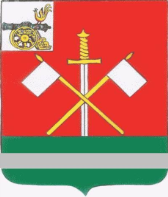 Глава муниципального образования«Монастырщинский район» Смоленской области                                                          В.Б. Титов         Председатель          Монастырщинского районного          Совета депутатов                                П.А. Счастливый   